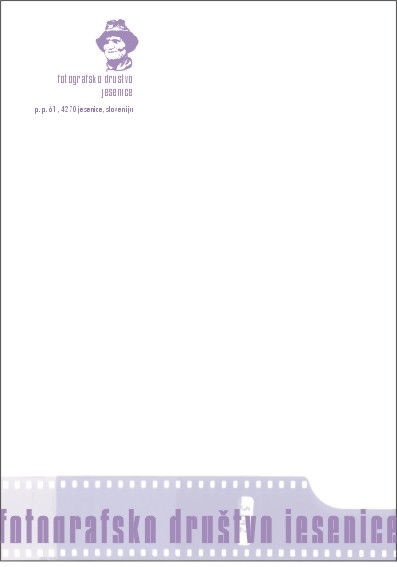 Razpis za digitalno tematsko fotografsko delavnico 15Pravila:Sodeluje lahko vsak član društva s plačano članarinoFotografije so lahko v barvni ali črno beli tehnikiVelikost fotografije je 1620 pik po dolžini in 1080 po višini.Fotografije so v jpg formatuDatum nastanka ni predpisanPoimenovanje: zadnje štiri številke osebnega telefona_številka fotografije_ime fotografijePrimer: 1234_1_Potok. Ne uporabljajte šumnikov.Vsak lahko odda do 5 fotografij na naslov fd.jesenice@gmail.com ali na zgoščenki  v času sej IO ali strokovnih srečanjih.TEMA: GibanjeRok oddaje fotografij: 1.10.2017Obravnava fotografij na strokovni seji: datum bo javljen kasneje.Jesenice, 14.7.2017                                                                          Za izobraževanje določen									Stane Vidmar